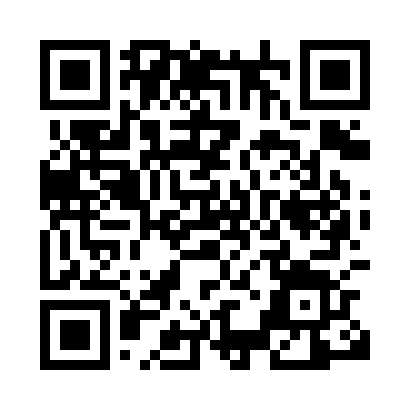 Prayer times for Altenburg, GermanyWed 1 May 2024 - Fri 31 May 2024High Latitude Method: Angle Based RulePrayer Calculation Method: Muslim World LeagueAsar Calculation Method: ShafiPrayer times provided by https://www.salahtimes.comDateDayFajrSunriseDhuhrAsrMaghribIsha1Wed3:155:441:095:128:3510:532Thu3:115:421:095:138:3710:563Fri3:085:401:095:138:3910:594Sat3:045:381:095:148:4011:035Sun3:005:361:095:158:4211:066Mon2:575:351:095:158:4311:097Tue2:555:331:095:168:4511:128Wed2:545:311:085:168:4711:159Thu2:535:291:085:178:4811:1610Fri2:525:281:085:188:5011:1711Sat2:525:261:085:188:5111:1712Sun2:515:251:085:198:5311:1813Mon2:505:231:085:198:5411:1914Tue2:505:221:085:208:5611:1915Wed2:495:201:085:218:5711:2016Thu2:495:191:085:218:5911:2017Fri2:485:171:085:229:0011:2118Sat2:485:161:085:229:0211:2219Sun2:475:151:095:239:0311:2220Mon2:475:131:095:239:0511:2321Tue2:465:121:095:249:0611:2422Wed2:465:111:095:259:0711:2423Thu2:455:101:095:259:0911:2524Fri2:455:081:095:269:1011:2625Sat2:455:071:095:269:1111:2626Sun2:445:061:095:279:1311:2727Mon2:445:051:095:279:1411:2728Tue2:445:041:095:289:1511:2829Wed2:435:031:105:289:1611:2930Thu2:435:031:105:299:1711:2931Fri2:435:021:105:299:1811:30